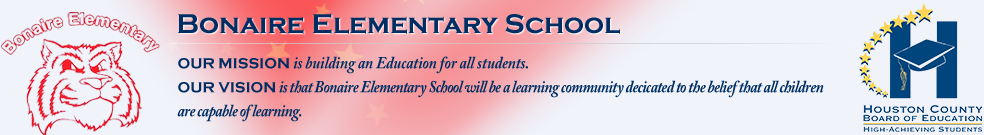 College and Career Readiness College and Career Readiness College and Career Readiness College and Career Readiness 201620172018CCRPI Overall Score80.876.881.5